MindMe – Automatisert samhandlingen mellom helsedata og elektronisk pasientjournal, ved hjelp av SMART on FHIR og Open DIPSMindMe – Automated interaction between health data and electronic health record, using SMART on FHIR and Open DIPSProsjekthåndbokVersjon <4.0>Dokumentet er basert på Prosjekthåndbok utarbeidet ved NTNU. Revisjon og tilpasninger til bruk ved IDER, DATA-INF utført av Carsten Gunnar Helgesen, Svein-Ivar Lillehaug og Per Christian Engdal. Dokumentet finnes også i engelsk utgave. REVISJONSHISTORIE
INNHOLDSFORTEGNELSE1	Framdriftsplan – Gannt-diagram	12	Risikoanalyse	43	Møteinnkallinger og referat	54	Timelister m/statusrapporter	9Framdriftsplan – Gannt-diagram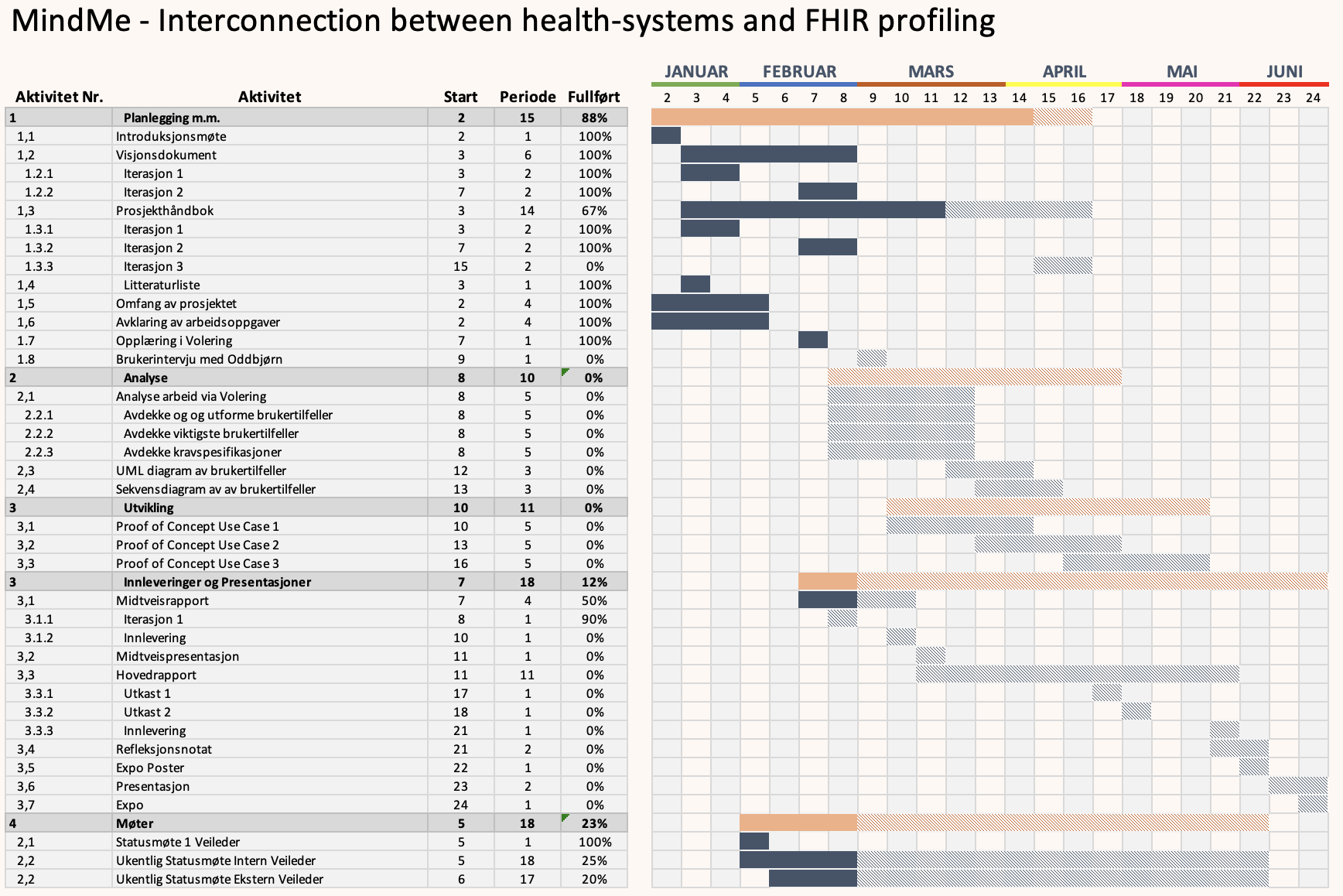 Figure 1 - Gantt Rev 1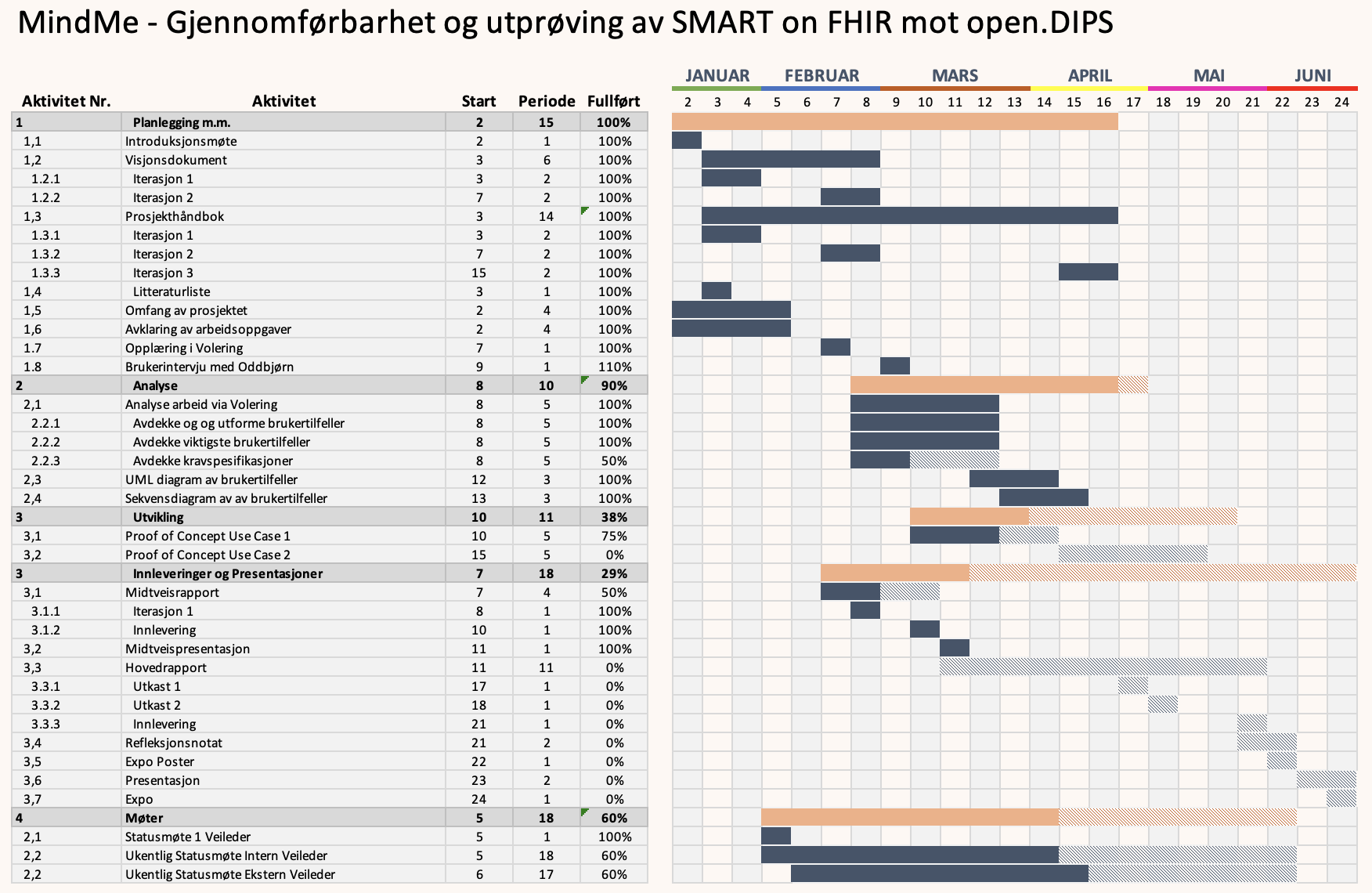 Figure 2 - Gantt Rev 2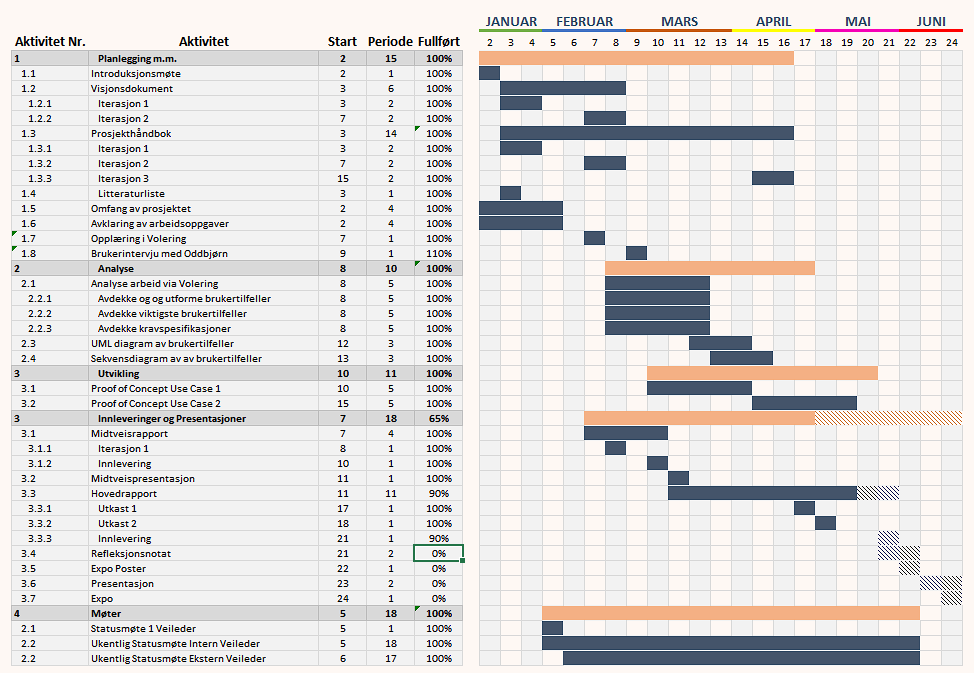 Figure 3 - Gantt Rev 3Risikoanalyse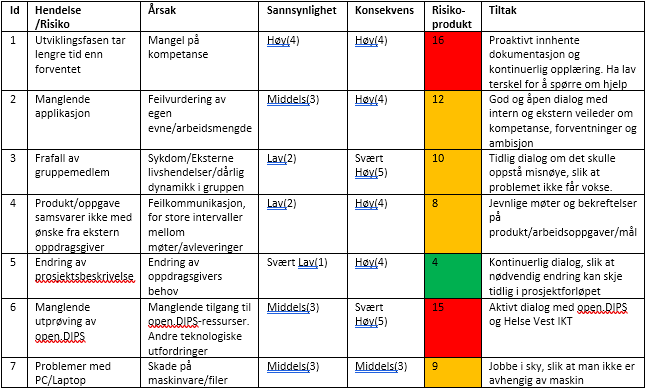 Figure 4 - Risikoanalyse Rev 2Møteinnkallinger og referatForbeholder at det kan mangle enkelte referat og innkallinger.
Innkalling til møte: Bacheloroppgave 1Hei,
På vegne av Torbjørn og meg, ønsker vi å si takk for muligheten for samarbeidet og vi ser frem til å jobbe sammen den kommende våren. Vi ønsker å avtale tidspunkt for et oppstartsmøte til prosjektet. Vi har åpne kalendere og kan stille både fysisk og digitalt, slik at vi finner et tidspunkt og plass som passer best for dere.Mvh,Gruppe 23Eilert Skram+47 48009366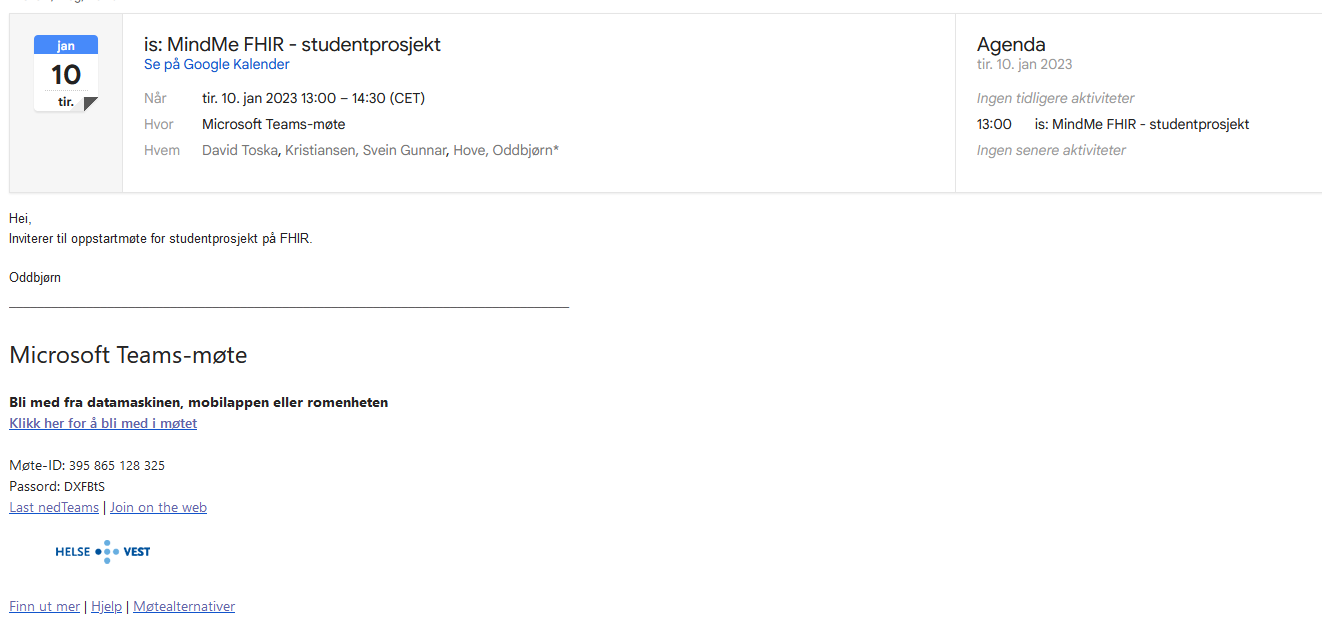 Innkalling til møte: Bacheloroppgave 2 Tidspunkt: 10:00Eilert Skram is inviting you to a scheduled Zoom meeting. Følgende personer innkalles:TorbjørnEilertYngve (veileder)Agenda:Sak nr 01/2023	Gjennomgå poeng fra forrige møteSak nr 02/2023	Greie ut om valg av mulig prosjektområdeMøtet planlegges avsluttet ca kl. 10:30Ta kontakt med undertegnede dersom du ikke har anledning til å kommeMvhEilert Skram								Bergen 12.01.23Innkalling til møte: Bacheloroppgave 316.01.2023, Torbjørn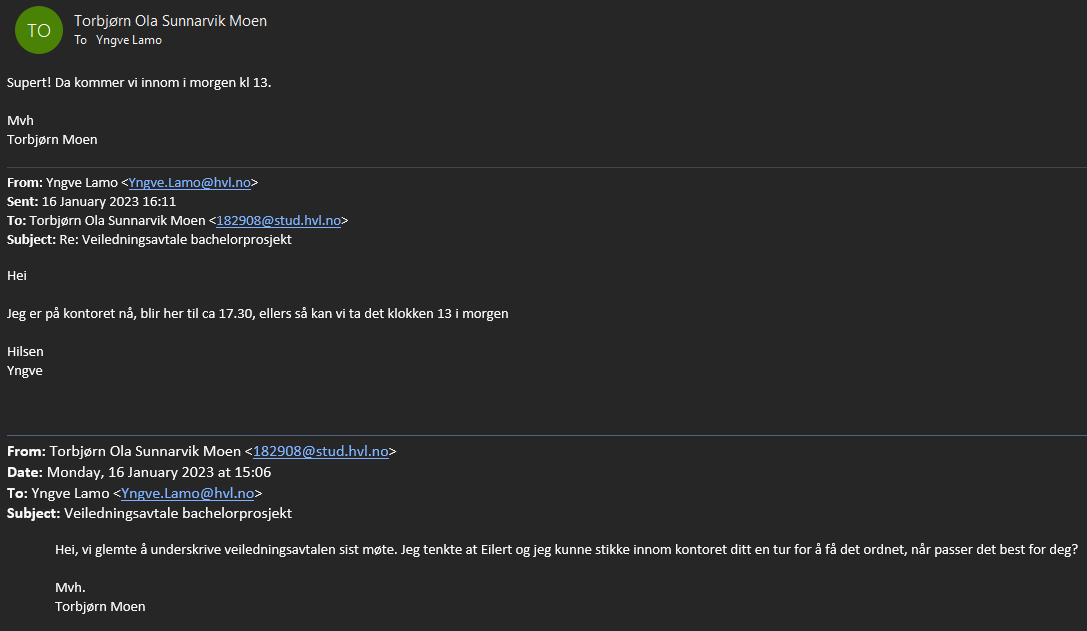 Innkalling til møte: Bacheloroppgave 424.01.2023, Eilert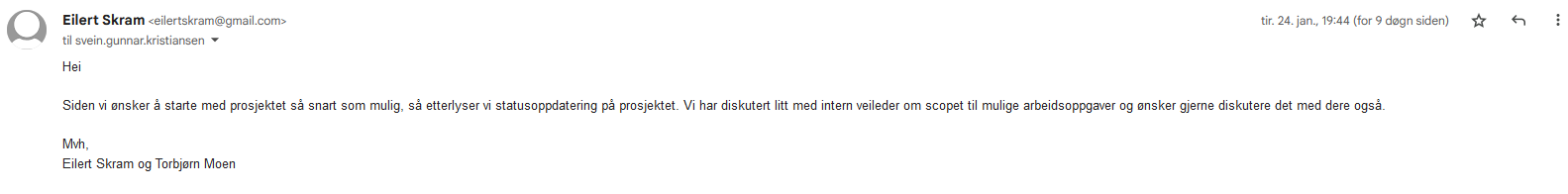 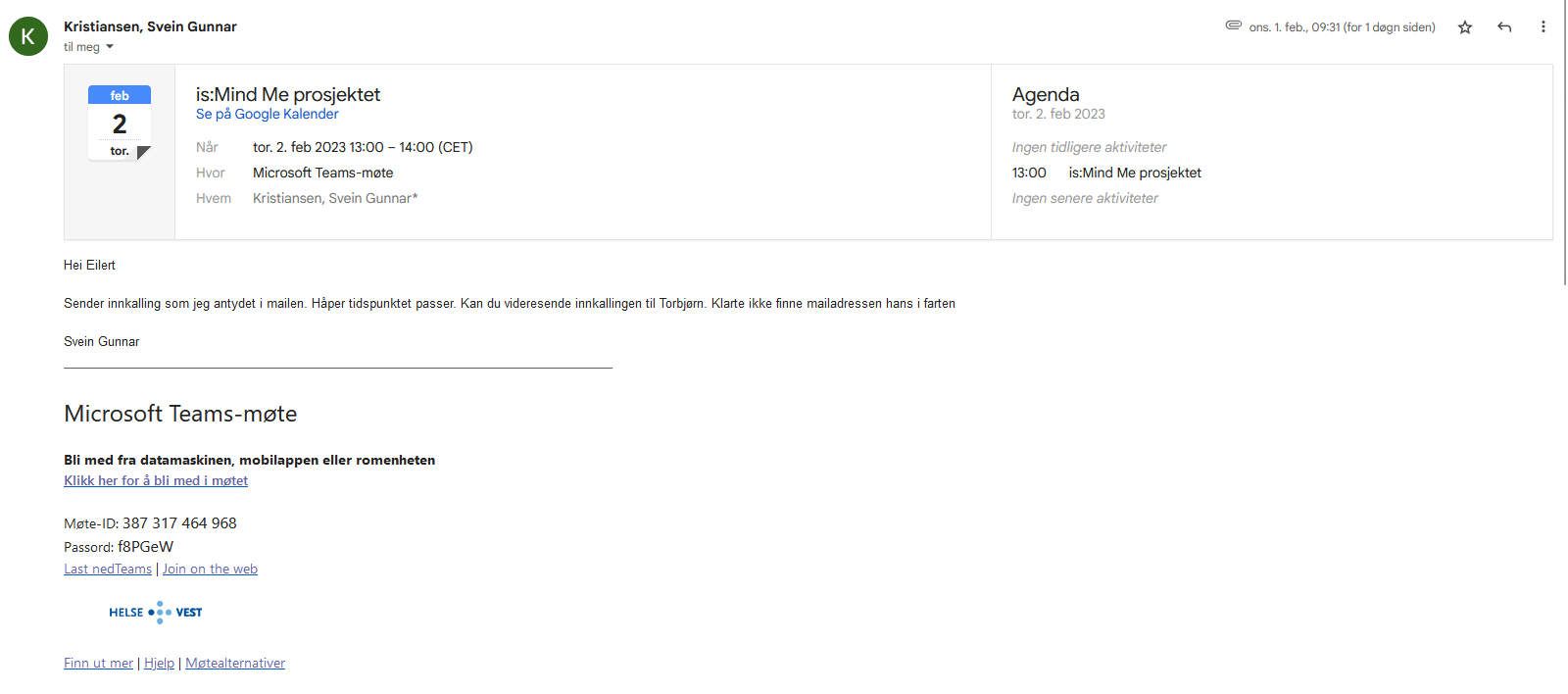 Innkalling til møte: Bacheloroppgave 502.02.2023, Eilert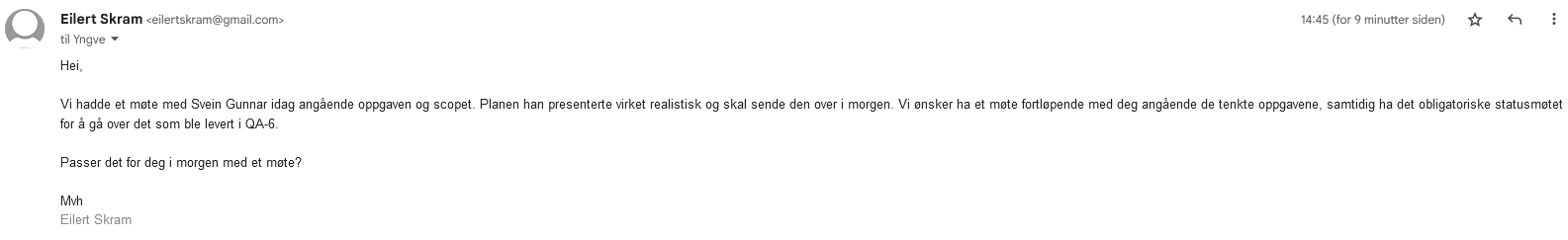 Referat fra prosjektmøte bacheloroppgave 1Dato og tid:10.01.23 kl 13:00-14:30Sted: TeamsTil stede: Oddbjørn Hove, Eilert Skram, Torbjørn Moen, Svein Gunnar Kristiansen, Yngve Lamo (veileder)Frafall: David Toska Ordstyrer: Svein Gunnar Kristiansen	IntroduksjonOddbjørn Hove, Psykologspesialist (PhD)/SeniorforskerKontaktperson: Svein Gunnar Kristiansen, Integrasjonsarkitekt, Helse Vest IKTArbeidslokale
Gruppen vil få tildelt nødvendig utstyr(Maskin, tilgang, o.l) ved Helse Vest IKTs lokaler i Ibsens GateKonkretisering av arbeidsområdet og oppgaverIkke avklart endaTid og sted for neste møte Kontaktperson må avklare rammene for prosjeket
10.01.2023, Eilert Referat fra prosjektmøte bacheloroppgave 2Dato og Tid: 13.01.2023 kl 10:30-11:30Sted: HVL, 512 FTil stede: Yngve Lamo, Torbjørn Ola Sunnarvik Moen, Eilert SkramFrafall: Ingen	Definering av bachelorprosjektPå grunn av usikkerhet av kompatibilitet i teknologien som bachelorprosjektet tar bruk av er det er foreslått at bachelorprosjektet bør starte med et mindre arbeidsområde og videre utvide. F.eks. en applikasjon som tar i bruk Open DIPS.Litteratur og fagstoffVeileder mente det ville være nyttig å lese relevant fagstoff som kan være tilgjengelig gjennom Google Scholar eller andre akademiske søkemotorer. Det ble nevnt artiklene «Towards adaptive technology in routine mental health care» og «A Reference Architecture for Data-Driven and Adaptive Internet-Delivered Psychological Treatment Systems: Software Architecture Development and Validation Study»17.01.2023, Eilert Referat fra prosjektmøte bacheloroppgave 3Dato og tid: 17.01.23 kl 13:00-13:30Sted: HVL, 512 FTil stede: Eilert Skram, Torbjørn Moen, Yngve Lamo (veileder)Signatur av veiledningsavtaleVeiledningsavtalen ble signert av alle parter.Møtefrekvens annenhver ukeSjekk av funn fra sist møte
Den smålige utprøvingen i dipps ble diskutert. Ble videre diskuterte innsnevring av omfang for oppgaveForslag til videreVente på avklaring fra Helse Vest IKT, hvis ikke hører noe i løpet av mandag, skal sende epost og etterlyse info.Begynne å formulere motivasjon for prosjektetMulige arbeidsoppgaver:Profilere FHIR brukerbehov ArkitekturEnkelt program i Open DIPS17.01.2023, Eilert Referat fra prosjektmøte bacheloroppgave 4Dato og Tid: 02.02.2023 kl 13:00-14:10Sted: Microsoft TeamsTil stede: Svein Gunnar Kristiansen, Torbjørn Ola Sunnarvik Moen, Eilert SkramFrafall: IngenGjennomgang av tenkte arbeidsoppgaverDet ble forklart at prosjektet er noe uoppklart og det vil kunne være tidkrevende(mtp godkjenninger osv). Det ble derfor presentert følgende arbeidsoppgaver: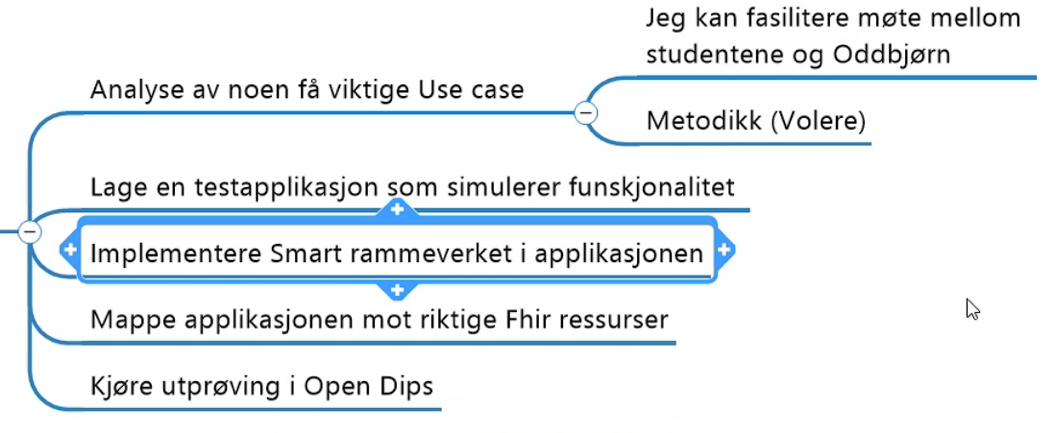 Det ble også sagt at det ikke ville være nødvendig med eksternt utstyr eller lokalerSpørsmålsrundeVidere ble det spørsmålsrunde om DIPS, MindMe, FHIR, SMART02.02.2023, Eilert Referat fra prosjektmøte bacheloroppgave 5Dato og Tid: 06.02.2023 kl 12:05-13:00Sted: HVL, 512 FTil stede: Yngve Lamo, Torbjørn Ola Sunnarvik Moen, Eilert SkramFrafall: IngenOmfanget til bachelorprosjektOmfanget til bachelorprosjektet ble oppklart. Veileder mente at det vil være nyttig å sette prosjektet i kontekst (Hvorfor gjør en prosjektet? Hvorfor er det nyttig? Er det andre eller bedre måter å gjennomføre prosjektet på?)Visjonsdokument og prosjekthåndbokVeileder mente at det ikke var mulig å levere en skikkelig iterasjon av visjonsdokumentet før omfanget var fastslått. Det ble diskutert hvilke funksjonelle og ikke funksjonelle krav som bør settes.MøtefrekvensDet ble avtalt faste møter med veileder hver mandag i perioden 12:00 til 13:00.06.02.2023, TorbjørnReferat fra prosjektmøte bacheloroppgave 6Dato og Tid: 07.02.2023 kl 11:00-11:30Sted: Microsoft TeamsTil stede: Svein Gunnar Kristiansen, Torbjørn Ola Sunnarvik Moen, Eilert SkramFrafall: IngenPresisering av arbeidsoppgaverHelse Vest IKT fikk oppklart prosjektet og videreformidlet det. Oppgaven blir å lage en testapplikasjon som tar i bruk SMART on FHIR, FHIR og open DIPS. Målet med prosjektet er å se om det er fornuftig å utvikle mindre applikasjoner med teknologiene som er nevnt.Møte om metodikkDet ble avtalt å ha et møte fredag 10.02.2023 om metodikk (Volere) og framgang i prosjektet.Møte med OddbjørnDet skulle prøves å arrangere et møte med Oddbjørn mandag 13.02.2023 for å avklare use case og detaljer om prosjektet.08.02.2023, TorbjørnReferat fra prosjektmøte bacheloroppgave 7Dato og Tid: 14.02.2023 kl 11:00-12:30Sted: Microsoft TeamsTil stede: Svein Gunnar Kristiansen, Torbjørn Ola Sunnarvik Moen, Eilert SkramFrafall: IngenMetodikk – VolereSvein Gunnar hadde presentasjon om arbeidsmetodikken Volere, og metodikken ble foreslått å brukes ved neste møte med Oddbjørn. Det er enda ikke avklart tidspunkt for møte med Oddbjørn.16.02.2023, TorbjørnReferat fra prosjektmøte bacheloroppgave 8Dato og Tid: 27.02.2023 kl 12:05-13:00Sted: HVL, 512 FTil stede: Yngve Lamo, Eilert SkramFrafall: Torbjørn Ola Sunnarvik MoenEndring til mer teoretisk prosjektPå grunn av tidspress og usikkerhet rundt prosjektets evne til å bli realisert har vi valgt å rette prosjektet i en teoretisk retning. Kravdokumentet blir da overfladisk siden bacheloroppgaven vil gå inn i dybden av krav, design, mulige fallgruver og lignende.Bak skjemaVeileder mente prosjektet ligger en del på etterskudd, men siden problemstilling og arbeidsoppgaver er funnet, så det er ikke tenkt på som en krise.MasteroppgaveVeileder anbefalte å lese en masteroppgave av Nikolai Grieg.DiverseVeileder foreslo også en Prism tilnærming til litteratur.28.02.2023, TorbjørnReferat fra prosjektmøte bacheloroppgave 9Dato og Tid: 01.03.2023 kl 11:00-11:30Sted: Microsoft TeamsTil stede: Svein Gunnar Kristiansen, Torbjørn Ola Sunnarvik Moen, Eilert SkramFrafall: IngenLucidchart og DIPSSvein Gunnar skulle prøve å få tak i lisenser til Lucidchart, og skulle også kontakte DIPS for å øke grensen for API kall.Møte med OddbjørnDet ble avtalt møte med Oddbjørn fredag 03.03.2023. Det ble også avtalt at Svein Gunnar skulle lede det første møtet med Oddbjørn, men at vi også kunne avtale våre egne møter med Oddbjørn. 

Vi kunne også få tilgang til diagrammer og design som Helse Vest IKT produserer i sammenheng med MindMe prosjektet.01.03.2023, TorbjørnReferat fra prosjektmøte bacheloroppgave 10Dato og Tid: 01.03.2023 kl 11:00-11:30Sted: Microsoft TeamsTil stede: Svein Gunnar Kristiansen, Torbjørn Ola Sunnarvik Moen, Eilert Skram, Oddbjørn HoveFrafall: IngenAnalyse av eksisterende systemDet ble lagd arbeidsflytsdiagram av det eksisterende systemet for å forstå problemstillingen helhetlig.Modellering av nytt systemDet ble lagd kontekstdiagram for de forskjellige aktørene i det nye systemet, og det ble valgt å fokusere på noen av brukstilfellene.Neste møteDet ble avtalt nytt møte med Svein Gunnar og Oddbjørn Onsdag den 22.03.2023.03.03.2023, TorbjørnReferat fra prosjektmøte bacheloroppgave 11Dato og Tid: 08.03.2023 kl 11:00-11:30Sted: Microsoft TeamsTil stede: Svein Gunnar Kristiansen, Torbjørn Ola Sunnarvik Moen, Eilert Skram, Oddbjørn HoveFrafall: IngenJobbmuligheterDet ble holdt en pitch for Helse Vest IKT, og de bemerket at de gjerne vil ha inn bachelorstudenter.
Ressurser i FHIRDet ble satt fokus på tre ressurser innen FHIR: Patien, Questionnaire og Questionnaire Responses.Møte med DIPSDet skulle prøves å arrangere et møte med DIPS enten tirsdag 14. eller onsdag 15. Mars.08.03.2023, TorbjørnReferat fra prosjektmøte bacheloroppgave 12Dato og Tid: 15.03.2023 kl 11:00-11:30Sted: Microsoft TeamsTil stede: Svein Gunnar Kristiansen, Torbjørn Ola Sunnarvik Moen, Eilert SkramFrafall: IngenMøte med DIPSMøtet med Dips måtte utsettes, dato enda ikke satt.Møte med DavidDavid hadde misforstått skopet til oppgaven, og det skulle diskuteres et senere møte. Det ble planlagt et møte med David Toska torsdag. 16.03.2023.Møte med utviklerDet skulle fasiliteres et møte med en som jobber med prosjektet internt i Helse Vest IKT.17.03.2023, TorbjørnReferat fra prosjektmøte bacheloroppgave 13Dato og Tid: 16.03.2023 kl 11:00-11:30Sted: Microsoft TeamsTil stede: Svein Gunnar Kristiansen, Torbjørn Ola Sunnarvik Moen, Eilert Skram, David ToskaFrafall: IngenRedesign av skjemamotorDavid informerte om at skjemamotoren er på vei å bli skrevet om. Det er derfor ingen satt struktur på JSON objektene som kommer in i dashbordet.Antatt strukturDavid viste frem en antagelse av hvordan strukturen på objektene vil bli.FHIR ressurserRessursene som er tilgjengelig i Open Dips ble også diskutert. Det viser seg at Questionnaire og QuestionnaireResponse ikke er implementert og at Binary ikke har skriveoperasjoner i Dips sine API.17.03.2023, TorbjørnReferat fra prosjektmøte bacheloroppgave 14Dato og Tid: 27.03.2023 kl 10:00-10:30Sted: HVL, 512 FTil stede: Eilert Skram, Yngve LamoFrafall: Torbjørn MoenMøte med Svein GunnarYngve vil gjerne være med på møtet med Svein Gunnar 29.03.2023Infrastruktur og evalueringYngve mente at infrastrukturen til MindMe prosjektet ikke burde ha noen innvirkning på prosjektet vårt. Evalueringen av Open Dips og FHIR er det som er nyttig for Helse Vest IKT.27.03.2023, TorbjørnReferat fra prosjektmøte bacheloroppgave 15Dato og Tid: 29.03.2023 kl 10:00-10:30Sted: Microsoft TeamsTil stede: Svein Gunnar Kristiansen, Torbjørn Ola Sunnarvik Moen, Eilert Skram, Yngve LamoFrafall: IngenPresisering av omfangPå grunn av ulike forventninger fra aktørene involvert i prosjektet og tidsrammer knyttet til bachelorprosjektet presiserte Svein Gunnar igjen omfanget og skalaen for bachelorprosjektetMøte med Bjørn FjukstadDet ble antatt at møtet skjer etter påskeferien.Møte om UI/UXDet kan arrangeres et møte om hvordan dashbordet kan se ut med en av UX designerne i Helse Vest IKT.Tilgang til prosjektets kodeSvein Gunnar ville gjerne ha tilgang til kode og design som blir brukt for dashbordet. De skal også gjennomføre en evaluering for oss.29.03.2023, TorbjørnReferat fra prosjektmøte bacheloroppgave 16Dato og Tid: 26.04.2023 kl 10:00-10:30Sted: Microsoft TeamsTil stede: Svein Gunnar Kristiansen, Eilert SkramFrafall: Torbjørn Ola Sunnarvik MoenArkitekturArkitekturen til applikasjonen ble diskutert, og mulige fallgruver.UtviklingVeileder fikk et innblikk i hvordan utviklingen gikk for seg og hva som gjenstod.26.04.2023, EilertReferat fra prosjektmøte bacheloroppgave 17Dato og Tid: 03.05.2023 kl 10:00-10:30Sted: Microsoft TeamsTil stede: Svein Gunnar Kristiansen, Eilert SkramFrafall: Torbjørn Ola Sunnarvik MoenUtviklingVeileder ville vite status av utviklingenRessurserDet ble diskutert hvilke FHIR ressursen som måtte hentes og om alternative løsninger måtte brukes.03.05.2023, EilertReferat fra prosjektmøte bacheloroppgave 18Dato og Tid: 02.05.2023 kl 11:00-11:30Sted: Microsoft TeamsTil stede: Yngve Lamo, Eilert Skram, Torbjørn Ola Sunnarvik MoenFrafall: IngenRapportVeileder hadde ikke hatt tid til å lese gjennom utkastet enda, men skulle gjøre det til neste møteDet ble diskutert hva som burde og ikke burde være med i rapporten, hvilket språk som skulle brukes, og hva som overflødig.03.05.2023, TorbjørnReferat fra prosjektmøte bacheloroppgave 19Dato og Tid: 05.05.2023 kl 11:00-11:30Sted: Microsoft TeamsTil stede: Yngve Lamo, Eilert Skram, Torbjørn Ola Sunnarvik MoenFrafall: IngenMøteagendaVeileder hadde skrevet kommentarer til hva som burde endres.Det ble meddelt at vi burde ha en klarere beskrivelse av hvilket problem vi løser i rapporten, og en mer sammenhengende historie/oppbygging gjennom rapporten.03.05.2023, TorbjørnTimelister m/statusrapporterTimelisterStatusrapport/Ukerapport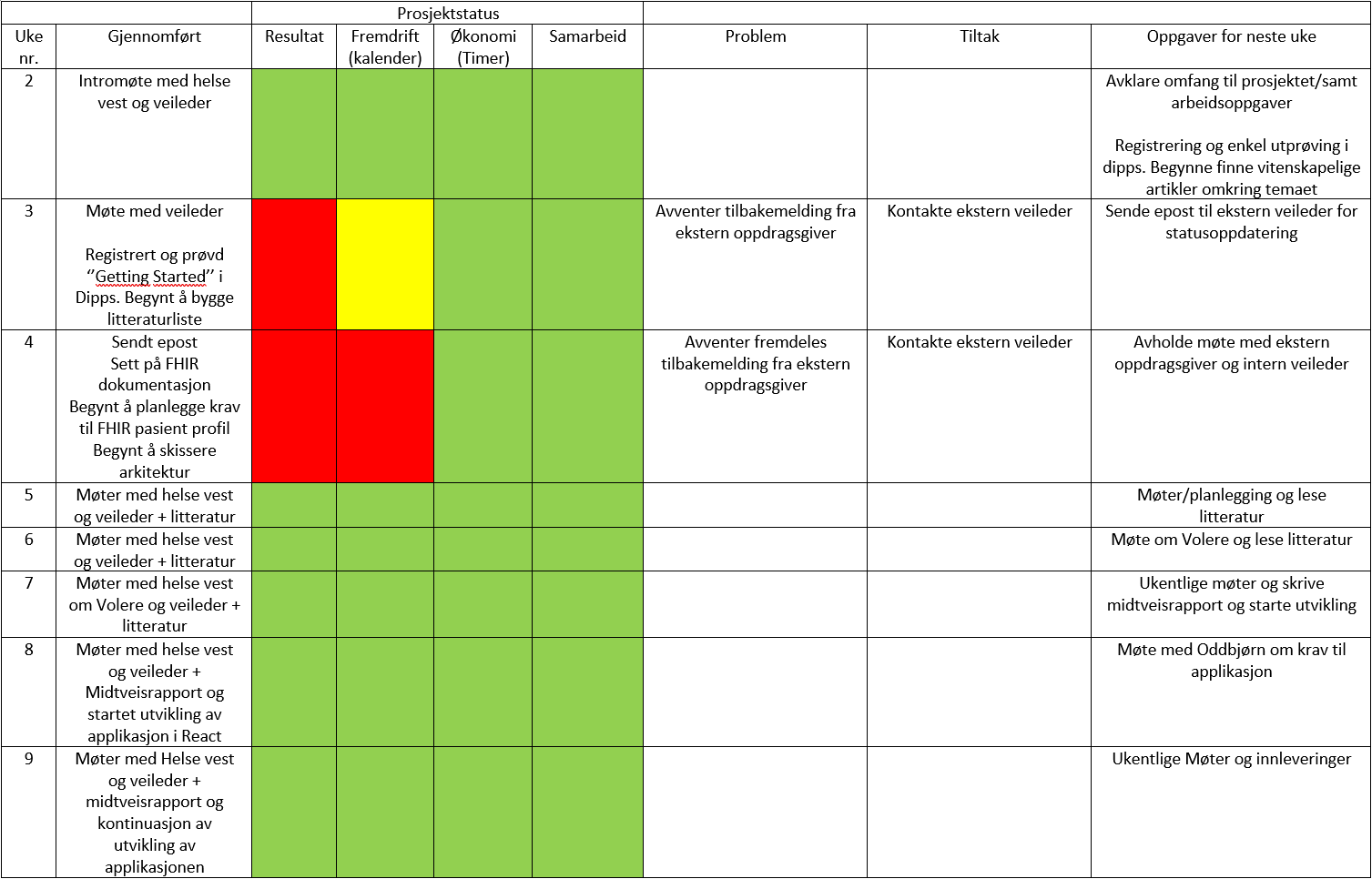 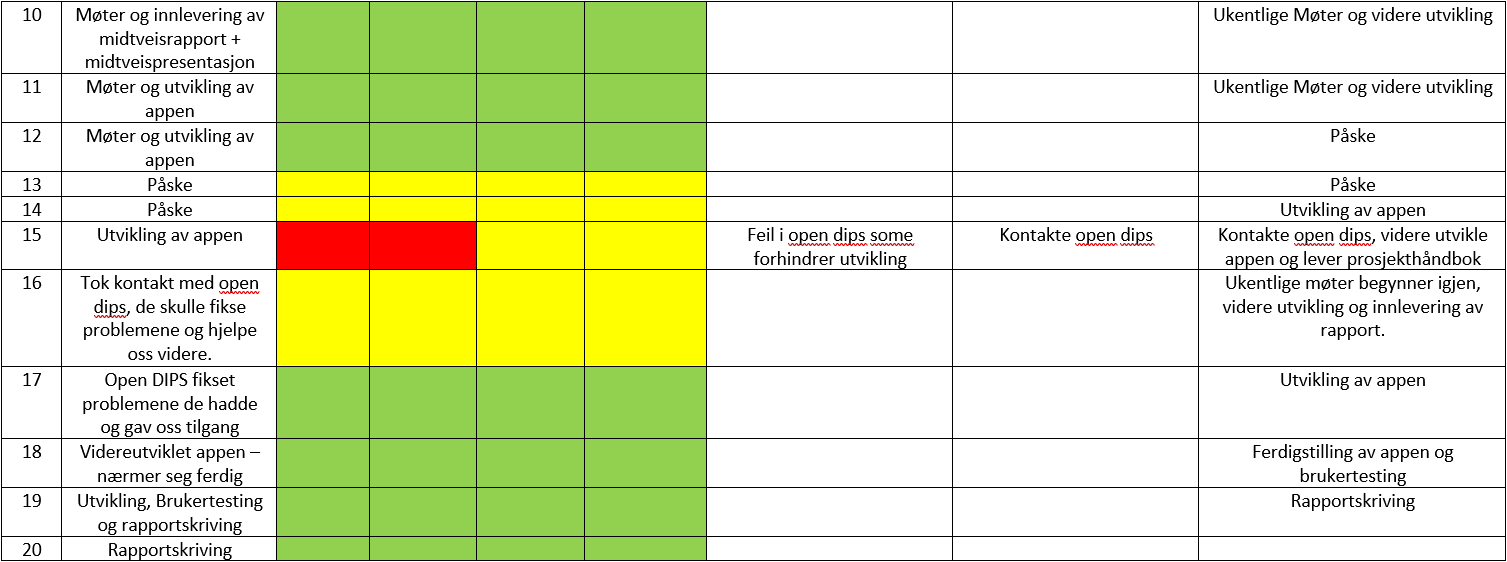 DatoVersjonBeskrivelseForfatter29/01/231.0Ganttskjema, timelister, risikoanalyse, møtereferat og prosjektstatus.Eilert Skram og Torbjørn Moen26/02/232.0Oppdatert ganttskjema, timelister, risikoanalyse, møtereferat og prosjektstatusEilert Skram og Torbjørn Moen17/04/233.0Oppdatert ganttskjema, risikoanalyse, møteref, prosjekt statusEilert Skram og Torbjørn Moen20/05/234.0 Oppdatert timelister, møteref, prosjektstatusEilert Skram og Torbjørn MoenSannsynlighetSvært Høy (5)510152025SannsynlighetHøy (4)48121620SannsynlighetMiddels (3)3691215SannsynlighetLav (2)246810SannsynlighetSvært Lav (1)12345SannsynlighetSvært Lav (1)Lav (2)Middels (3)Høy (4)Svært Høy (5)KonsekvensKonsekvensKonsekvensKonsekvensKonsekvensKonsekvensUke nr.02AktivitetEilertTorbjørnSumPlanlegging6612SumSum6612Akkumulert hittil for prosjektAkkumulert hittil for prosjekt6612Uke nr.03AktivitetEilertTorbjørnSumPlanlegging5510SumSum5510Akkumulert hittil for prosjektAkkumulert hittil for prosjekt111122Uke nr.04AktivitetEilertTorbjørnSumPlanlegging7714SumSum7714Akkumulert hittil for prosjektAkkumulert hittil for prosjekt181836Uke nr.05AktivitetEilertTorbjørnSumPlanlegging/Møter5510SumSum5510Akkumulert hittil for prosjektAkkumulert hittil for prosjekt232346Uke nr.06AktivitetEilertTorbjørnSumPlanlegging/Møter5510Litteratur325SumSum8715Akkumulert hittil for prosjektAkkumulert hittil for prosjekt313061Uke nr.07AktivitetEilertTorbjørnSumPlanlegging/Møter5510Litteratur112Volere224SumSum8816Akkumulert hittil for prosjektAkkumulert hittil for prosjekt393877Uke nr.08AktivitetEilertTorbjørnSumPlanlegging/Møter336Litteratur336Midtveisrapport og React211839SumSum272451Akkumulert hittil for prosjektAkkumulert hittil for prosjekt6662128Uke nr.09AktivitetEilertTorbjørnSumPlanlegging/Møter336Litteratur336Midtveisrapport og React242246SumSum302858Akkumulert hittil for prosjektAkkumulert hittil for prosjekt9690186Uke nr.10AktivitetEilertTorbjørnSumPlanlegging/Møter336Litteratur336Midtveisrapport og presentasjon252348SumSum312960Akkumulert hittil for prosjektAkkumulert hittil for prosjekt12711924611AktivitetEilertTorbjørnSumPlanlegging/Møter336Litteratur336Midtveispresentasjon224Utvikling122032SumSum202848Akkumulert hittil for prosjektAkkumulert hittil for prosjekt14714729412AktivitetEilertTorbjørnSumPlanlegging/Møter336Litteratur336Utvikling101222SumSum161834Akkumulert hittil for prosjektAkkumulert hittil for prosjekt16316532813AktivitetEilertTorbjørnSumPlanlegging/Møter336Litteratur336Utvikling5510SumSum111122Akkumulert hittil for prosjektAkkumulert hittil for prosjekt17417635014AktivitetEilertTorbjørnSumPlanlegging/Møter336Litteratur336Utvikling5510SumSum111122Akkumulert hittil for prosjektAkkumulert hittil for prosjekt18518737215AktivitetEilertTorbjørnSumPlanlegging/Møter336Litteratur336Utvikling5510Rapport + Prosjekthåndbok12820SumSum231942Akkumulert hittil for prosjektAkkumulert hittil for prosjekt20820641416AktivitetEilertTorbjørnSumPlanlegging/Møter6612Utvikling5510SumSum111122Akkumulert hittil for prosjektAkkumulert hittil for prosjekt21921743617AktivitetEilertTorbjørnSumPlanlegging/Møter336Utvikling151530SumSum181836Akkumulert hittil for prosjektAkkumulert hittil for prosjekt23723547218AktivitetEilertTorbjørnSumPlanlegging/Møter336Utvikling141830Rapportskriving151530SumSum323668Akkumulert hittil for prosjektAkkumulert hittil for prosjekt26927154019AktivitetEilertTorbjørnSumPlanlegging/Møter336Utvikling8830Brukertesting639Rapportskriving252045SumSum423476Akkumulert hittil for prosjektAkkumulert hittil for prosjekt29629058620AktivitetEilertTorbjørnSumPlanlegging/Møter336Rapportskriving5545100SumSum5848106Akkumulert hittil for prosjektAkkumulert hittil for prosjekt354338692